اسم فعالية : لنجعل التسامح جزءً من حياتنا الأهداف: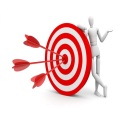 أن يتعرف الطلاب على قيمة التسامح.الفئة المستهدَفة: 9-12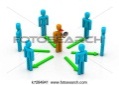 المدة الزمنية: 90 دقيقة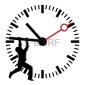 المواد اللازمة:  ملاحق, ادوات قرطاسية وأدوات كتابة.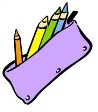 سير الفعالية: العمل بمجموعات صغيرة, ويبدأ بشرح مراحل الفعالية.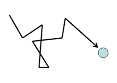 المرحلة الاولى: يقوم المرشد بكتابة كلمة التسامح على اللوح , ويبدأ المرشد بطرح اسئلة  للنقاش: ما هو التسامح ؟ التسامح :هو أن تكون مفتوح القلب ، وأن لا تشعر بالغضب والمشاعر السلبية من الشخص الذي أمامك, هو الشعور بالسلام الداخلي، والسماح لنفسك بالخطأ والتعلم منه ثم تتسامى على نـفسك(كتابتها على بطاقة ووضعها امام الطلاب وشرحها , هنا يقرأها احد الطلاب ويعطون رأيهم ).بعد هذا الحوار يسأل المرشد:1_عندما يجرحك اخوك/صديقك/أي شخص ما هي ردة فعلك بكل صراحة2-هل تسامح بكل سهولة ؟ما هي الأسباب التي تجعلك لا تسامح؟المرحلة الثانية:يقوم المركز بتحضير عشر مقولات على بطاقات عن التسامح (ملحق) ووضعها في مغلفات  بشكل جميل (ويقوم المركز بترقيمها) ووضعها في منتصف المجموعة , بعدها يطلب من طالب اخذ أي مكتوب وقراءة ما بداخله بصوت عال وشرحه للمجموعة ويمكن لأي طالب أيضا إعطاء رأيه حول المقولة .تلخيص: تختار المجموعة اكثر مقولة اعجبتهم , وكتابتها على بروستول مع رسمة ملائمة تعبر عنها.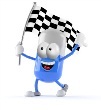 ملحق: 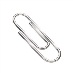 بالأخلاق نسمو وإنما الامم الاخلاق  ما بقيت فان هم ذهبت أخلاقهم ذهبوالا تشن وجه العفو بالتأنيب.هي الاخلاق تنبت كالنبات اذا سقيت بماء المكرماتلا تنه عن خلق وتأتي مثله عار عليك اذا فعلت عظيمعامل الناس بما تحب أن يعاملونكعامل الناس برأي رفيق والق من تلقى بوجه طليقصلاح أمرك بالأخلاق مرجعه فقوم النفس بالأخلاق تستقمحسن الخلق خير قرين تناس مساوئ الاخرين يدم لك ودهم.